EGOERAPROPOSAMENA ZIRKULAZIOA HIZTEGIAN eta GARRAIOA ETA LOGISTIKA HIZTEGIAN, honela utzi hiztegi-sarrera hau:eu ibilgailu hozgarridun (4)es vehículo refrigerantefr véhicule réfrigéranten refrigerated vehicleDEFINIZIOA: Ibilgailu isotermoa, ekipamendu mekanikoa edo absortziozkoa ez den hotz-iturri baten bitartez (ur-izotza, plaka eutektikoak, gas likidotuak…) kutxaren barruko tenperatura jaitsi eta balio jakin batzuen artean mantentzen duena.AZTERKETAISOTERMO_REFRIGERANTE_FRIGORÍFICO_CALORÍFICO1-Garraioa eta Logistika Hiztegian eta Zirkulazioa Hiztegian, lau izenondo horiekin osatutako hainbat termino daude, vehículo, cisterna, contenedor eta transporte izenekin batera ageri direnak.Izenondo horiek garraioen arloan duten definizioaren jatorria nazioarteko akordio bat da, honako hau:Agreement on the International Carriage of Perishable Foodstuffs and on the Special Equipment to be Used for such Carriage (ATP)Accord relatif aux transports internationaux de denrées périssables et aux engins spéciaux à utiliser pour ces transports  (ATP)Akordio horren gaztelaniazko bertsio kontsolidatua argitaratuta dago BOEn, 2013ko azaroaren 15ean.  Hauxe da: Acuerdo sobre transportes internacionales de mercancías perecederas y sobre vehículos especiales utilizados en esos transportes (ATP)2-Akordio horren I. eranskinean daude definituta:unidad isoterma / engin isotherme / insulated equipmentunidad refrigerante / engin réfrigérant / refrigerated equipmentunidad frigorífica / engin frigorifique / mechanically refrigerated equipmentunidad calorífica / engin calorifique / heated equipmentEranskin horretan datorrena erabili beharko litzateke hiztegi bietan ematen diren terminoen eta definizioen oinarri gisa.3-Garraioa eta Logistika Hiztegian, zuzendu egin behar dira kontzeptu horiek izendatzeko erabiltzen diren izenondoak, ez baitatoz bat ATP akordioan erabiltzen direnekin.4-Zirkulazioa Hiztegian eta Garraio eta Logistika Hiztegian, bateratu egin behar dira euskarazko baliokideak. Zirkulazio Hiztegia landu denean, arazotsua gertatu da:a) vehículo refrigerante/ vehículo frigorífco bereiztea. Hau dago proposatuta: ibilgailu hoztaile / hozkailu ibilgailub) calorífico izenondoa ematea. Ez da egokia ibilgailu termiko erabiltzea vehículo calorífico/véhicule calorifique esateko: hizkuntza horietako zuzeneko erreferentzia vehículo térmico/véhicule termique da, alegia, motor termikoa eta ez elektrikoa duen ibilgailua. Beste horrenbeste gertatzen da euskaraz ere. Hau dago proposatuta: berogailu-ibilgailu. Analogiara jo da, eta hozkailu-ibilgailu, hozkailu-edukiontzi moduko terminoen araberako proposamena egin da.4- Zirkulazioa Hiztegian eta Garraioa eta Logistika Hiztegian, termino horiek definitzeko emandako definizioak, berdin-berdinak ez badira ere, oso antzekoak dira. Komenigarria litzateke bateratzea.  Zirkulazioa Hiztegikoak oinarri hartu, eta osatu egin litezke.ITURRIA: RD 2822/1998, Reglamento General de VehículosCÓDIGO DE TRÁFICO Y SEGURIDAD VIALREAL DECRETO 2822/1998, DE 23 DE DICIEMBRE, POR EL QUE SE APRUEBA EL REGLAMENTO GENERAL DE VEHÍCULOSANEXO IIDEFINICIONES Y CATEGORÍAS DE LOS VEHÍCULOSC. Clasificación por criterios de utilización(segundo grupo de cifras)23 IsotermoVehículo cuya caja está construida con paredes aislantes, con inclusión de puertas, piso y techo, las cuales permiten limitar los intercambios de calor entre el interior y el exterior de la caja.24 RefrigeranteVehículo isotermo que, con ayuda de una fuente de frío, distinto de un equipo mecánico o de «absorción», permite bajar la temperatura en el interior de la caja y mantenerla.25 FrigoríficoVehículo isotermo provisto de un dispositivo de producción de frío individual o colectivo para varios vehículos de transporte (grupo mecánico de compresión, máquina de absorción, etc.) que permite bajar la temperatura en el interior de la caja y mantenerla después de manera permanente en unos valores determinados.26 CaloríficoVehiculo isotermo provisto de un dispositivo de producción de calor que permite elevar la temperatura en el interior de la caja y mantenerla después a un valor prácticamente constante27 CisternaVehículo destinado al transporte a granel de líquidos o de gases licuados.28 Cisterna isotermaCisterna construida con paredes aislantes que permiten limitar los intercambios de calor entre el interior y el exterior.29 Cisterna refrigeranteCisterna isoterma que, con ayuda de una fuente de frío, distinto de un equipo mecánico o de «absorción», permite bajar la temperatura en el interior de la cisterna y mantenerla.30 Cisterna frigoríficaCisterna isoterma provista de un dispositivo de producción de frío individual o colectivo para varios vehículos de transporte (grupo mecánico de compresión, máquina de absorción, etc.) que permite bajar la temperatura en el interior de la cisterna y mantenerla después de manera permanente en unos valores determinados.31 Cisterna caloríficaCisterna isoterma provista de un dispositivo de producción de calor que permite elevar la temperatura en el interior de la cisterna y mantenerla después a un valor prácticamente constanteITURRIA: ATP gaztelaniazTexto consolidado del Acuerdo sobre transportes internacionales de mercancías perecederas y sobre vehículos especiales utilizados en esos transportes (ATP) hecho en Ginebra el 1 de septiembre de 1970, actualizado a 23 de septiembre de 2013.ACUERDO SOBRE TRANSPORTES INTERNACIONALES DE MERCANCÍAS PERECEDERAS Y SOBRE VEHÍCULOS ESPECIALES UTILIZADOS EN ESOS TRANSPORTES (ATP)Capítulo IUNIDADES ESPECIALES DE TRANSPORTEArtículo primeroPor lo que se refiere al transporte internacional de mercancías perecederas, sólo podrán designarse como unidades “isotermas”, “refrigerantes”, “frigoríficas” o “caloríficas” los que satisfagan las definiciones y normas expresadas en el Anejo 1 del presente Acuerdo.Anejo 1DEFINICIONES Y NORMAS DE LAS UNIDADES ESPECIALES1 PARA EL TRANSPORTE DE MERCANCÍAS PERECEDERAS2. Unidad refrigerante. Unidad isoterma que, con ayuda de una fuente de frío (hielo hídrico, con o sin adición de sal; placas eutécticas; hielo carbónico, con o sin regulación de sublimación; gases licuados, con o sin regulación de evaporación, etc.), distinta de un equipo mecánico o de «absorción», permite bajar la temperatura en el interior de la caja vacía y mantenerla después con una temperatura exterior media de +30 ºC, a + 7 °C como máximo para la clase A; a -10 °C como máximo para la clase B; a -20 °C como máximo para la clase C; y a 0 °C como máximo para la clase D, Si estas unidades constan de uno o varios compartimentos, recipientes o depósitos reservados al agente frigorígeno. Estas unidades deberán: poder ser cargadas o recargadas desde el exterior; y tener una capacidad conforme a lo dispuesto en el párrafo 3.1.3 del Apéndice 2 del Anejo 1. El coeficiente K de las unidades refrigerantes de las clases B y C será obligatoriamente igual o inferior a 0,40 W/m2.K. OIN-OHARRA:1 Vagones, Camiones, Remolques, Semirremolques, Contenedores y otros equipos análogos 2 En el caso de vehículos cisterna, la expresión “caja” se refiere, en la presente definición, a la cisterna misma.ITURRIA: ATP frantsesezhttp://www.unece.org/fileadmin/DAM/trans/main/wp11/wp11fdoc/Handbook-2012f.pdfhttps://www.unece.org/fileadmin/DAM/trans/doc/2015/wp11/1509798_ECE_TRANS_249.pdfACCORD RELATIF AUX TRANSPORTS INTERNATIONAUX DE DENRÉES PÉRISSABLES ET AUX ENGINS SPÉCIAUX À UTILISER POUR CES TRANSPORTS (ATP)Chapitre IENGINS DE TRANSPORT SPÉCIAUXArticle premierEn ce qui concerne le transport international des denrées périssables, ne peuvent être désignés comme engins "isothermes", "réfrigérants", "frigorifiques" ou "calorifiques" que les engins qui satisfont aux définitions et normes énoncées à l'annexe 1 du présent Accord.Annexe 1 DÉFINITIONS ET NORMES DES ENGINS SPÉCIAUX */ POUR LE  TRANSPORT DES DENRÉES PÉRISSABLES2. Engin réfrigérant. Engin isotherme qui, à l'aide d'une source de froid (glace hydrique, avec ou sans addition de sel; plaques eutectiques; glace carbonique, avec ou sans réglage de sublimation; gaz liquéfiés, avec ou sans réglage d'évaporation, etc.) autre qu'un équipement mécanique ou à "absorption", permet d'abaisser la température à l'intérieur de la caisse vide et de l'y maintenir ensuite pour une température extérieure moyenne de + 30 °C, à + 7 °C au plus pour la classe A; à - 10 °C au plus pour la classe B; à - 20 °C au plus pour la classe C; et à 0 °C au plus pour la classe D.Si ces engins comportent un ou plusieurs compartiments, récipients ou réservoirs réservés à l'agent frigorigène, ces équipements doivent: pouvoir être chargés ou rechargés de l'extérieur; et avoir une capacité conforme aux dispositions du paragraphe 3.1.3 de l'appendice 2 de l’annexe 1. Le coefficient K des engins réfrigérants des classes B et C doit obligatoirement être égal ou inférieur à 0,40 W/m2.K.ITURRIA: ATP ingelesezhttp://www.unece.org/fileadmin/DAM/trans/doc/2015/wp11/1509197_ECE_TRANS_249_Anglais.pdfATP as amended on 30 September 2015AGREEMENT ON THE INTERNATIONAL CARRIAGE OF PERISHABLE FOODSTUFFS AND ON THE SPECIAL EQUIPMENT TO BE USED FOR SUCH CARRIAGE (ATP)Chapter ISPECIAL TRANSPORT EQUIPMENTArticle 1For the international carriage of perishable foodstuffs, equipment shall not be designated as"insulated", "refrigerated", "mechanically refrigerated", or "heated" equipment unless it complies with the definitions and standards set forth in annex 1 to this Agreement.ANNEX 1Annex lDEFINITIONS OF AND STANDARDS FOR SPECIAL EQUIPMENT 1FOR THE CARRIAGE OF PERISHABLE FOODSTUFFS2. Refrigerated equipment. Insulated equipment which, using a source of cold (natural ice, with or without the addition of salt; eutectic plates; dry ice, with or without sublimation control;liquefied gases, with or without evaporation control, etc.) other than a mechanical or"absorption" unit, is capable, with a mean outside temperature of + 30 °C, of lowering thetemperature inside the empty body to, and thereafter maintaining it:At + 7 °C maximum in the case of class A;At - 10 °C maximum in the case of class B;At - 20 °C maximum in the case of class C; andAt 0 °C maximum in the case of class D.If such equipment includes one or more compartments, receptacles or tanks for the refrigerant,the said compartments, receptacles or tanks shall:be capable of being filled or refilled from the outside; andhave a capacity in conformity with the provisions of annex l, appendix 2, paragraph 3.1.3.The K coefficient of refrigerated equipment of classes B and C shall in every case be equal to orless than 0.40 W/m2.K.ITURRIA: Diccionario de logísticaDiccionario de logística / David Soler-- 2ª ed-- Barcelona : Marge Books, 2009, 373 p. : il. ; 21 cm -- (Biblioteca de logística) ISBN 978-84-92442-24-9
vehículo refrigerante 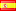 refrigerating vehicle 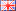 Vehículo isotermo provisto de un dispositivo frigorífico para un agente frigorígeno no mecánico (hielo hídrico o carbónico, placas eutécticas, gases licuados, etc.), que permite mantener la temperatura deseada de forma autosuficiente (entre +7 y 20 ºC) durante un mínimo de 12 horas. Son idóneos para el transporte de mercancías perecederas tales como carne o fruta. GARRAIOA ETA LOGISTIKA HIZTEGIA2016ZIRKULAZIOA HIZTEGIA2016IBILGAILUAIBILGAILUA143ibilgailu hoztu (4)	Hotza ekoizteko gailurik ez duen ibilgailu isotermoa. Hotz-iturri bati esker kanpoan 30 ºC-ko tenperatura dagoenean kaxa hutsaren barneko tenperatura jaitsi eta gehienez -20 ºC-ra arteko tenperaturan manten dezake. Azken tenperatura hori ibilgailu hoztu motaren araberakoa da. es	vehículo refrigerado fr	véhicule réfrigéré en  refrigerated vehicle360.eu ibilgailu hoztailees vehículo refrigerantefr véhicule réfrigéranten refrigerated vehicleDEFINIZIOA: Ibilgailu isotermoa, ekipamendu mekanikoa edo absortziozkoa ez den hotz-iturri baten bitartez kutxaren barruko tenperatura jaisten eta mantentzen duena.ZISTERNAZISTERNAsarrerarik gabea444.eu zisterna hoztailees cisterna refrigerante fr citerne réfrigéranten refrigerated tanker; refrigerated tank truckDEFINIZIOA: Zisterna isotermoa, ekipamendu mekanikoa edo absortziozkoa ez den hotz-iturri baten bitartez zisternaren barruko tenperatura jaisten eta mantentzen duena.